Муниципальное бюджетное общеобразовательное учреждение «___средняя общеобразовательная школа ___ муниципального района Республики Татарстан"Проектно-исследовательская работа на тему «Вязание из полипропиленовой пряжи»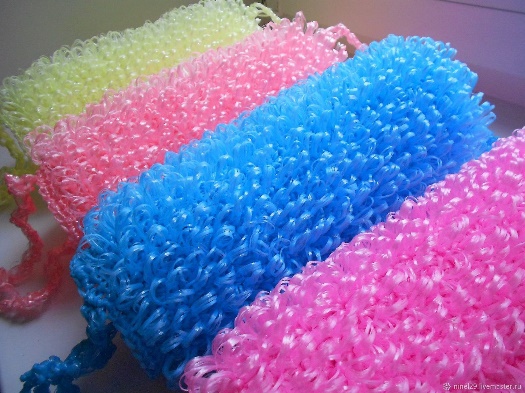 Выполнила: ученица 6-го класса___Руководитель: учитель начальныхклассов ______, 2024 гВведениеЯ очень люблю выполнять мелкую работу, например, вышивать. Обычно я делаю это, когда смотрю телевизор. Но вышитые полотенца обычно лежат в шкафу и пылятся, так как ими жалко пользоваться. Вот я и подумала, найти себе такое хобби, чтобы оно приносило пользу- чтобы я изготавливала то, чем можно было бы пользоваться всей семьёй и можно было бы даже хотя бы немного заработать денег. Классно, когда хобби тебе ещё и прибыль приносит. Сначала я решила научиться вязать носки. Хорошее дело, правда, но в наше время носят ли шерстяные носки? Не все, но наверно носят. Нет, это слишком сложно для меня. Для начала нужно что-то полегче. И я решила научиться вязать мочалки, ими уж точно пользуется большинство людей. А носки я научусь вязать чуть позже. И мне стало интересно,  а не вредно ли пользоваться такими мочалками? Не повреждают ли они кожу? Сколько лет в природе разлагается такая мочалка? Как называются такие нити? И как часто нужно их менять?Актуальность: использование данного типа пряжи обуславливается множеством преимуществ и возможностей, которые она предоставляет. Цель – изучить свойства полипропиленовой пряжи и создать из неё изделия.Задачи:-выяснить историю создания из полипропиленовой пряжи;-изучить структуру изделий из полипропиленовой пряжи, их долговечности и удобства в использовании;-оценить экономическую выгоду от использования таких изделий;-развивать творческое мышление, самостоятельную творческую деятельность. Гипотеза: изделия из полипропилена можно  изготовить в домашних условиях, а также заработать на этом денег. История балаковских мочалокДля начала я прочитала историю полипропиленовой пряжи и изучила пользу и вред использования мочалок из данной пряжи. История мочалки из  полипропиленовой пряжи началась в 1958 году, когда открылся завод,  который обеспечивал Советский Союз прочным материалом – углеводородным волокном. Как результат более глубокой переработки углеводородов стала полипропиленовая пряжа. Когда  грянул 1990 год,  женщины, оставшиеся без работы или получавшие заработную плату в виде цветной пряжи, начали вязать предметы для бани и сауны. Купить оригинальные мочалки для бани и сауны захотели многие. И так Балаков благодаря рукодельницам прославился на весь мир. К тому же оказалось, что рукодельницы обладают недюжинной фантазией, и дизайн их изделий поражает воображение. Поэтому такие мочалки называют балаковскими. Преимущества и недостатки полипропиленовой пряжи и изделий из неёПолипропилен, не уступая природному сырью, обладает рядом преимуществ:1. Долговечность.  Держат изначальную форму даже спустя долгое время.2. Эстетичность. Мочалки не выгорают, не линяют, с честью выдерживая даже самые высокие температуры.3. Хорошо мылятся. Не важно, какое средство вы нанесёте - мягкая пушистая пена гарантирована!4. Массаж, улучшение кровообращения, очищение и скрабирование — салонный эффект у вас дома! Регулярное применение таких мочалок — гарантия нежной мягкой кожи без вреда для эпидермиса.5. Гипоаллергенность. 6. Не поглощают влагу и не накапливают вредные микробы.7. Многообразие: формы, цвета, рисунки — выбирайте на свой вкус!8. Низкая цена. К недостаткам использования я бы отнесла то, что может наблюдаться ухудшение зрения и то, что полипропилен очень долго разлагается в обычных природных условиях. Срок разложения зависит от условий, в которые попадает полипропиленовое волокно. Под действием солнечных лучей и открытого воздуха полипропилен может разложиться за 100 лет (и менее), но в сухой почве без доступа ультрафиолета и повышенной температуры он может разлагаться до 500 лет.  А ещё  мочалки всё же  желательно менять через каждые полгода. Материал, оборудование и экономический расчётПри вязании крючком главным инструментов является крючок. Диаметр крючка подбирают по толщине материала, и выбранному узору. Приобретая крючок надо обратить внимание на головку крючка. Кончик крючка не должен быть слишком круглый, потому что тогда будет трудно захватывать нитку, но и не должен быть слишком острым - им можно поранить пальцы. Для работы так же используют ножницы.Для начала нам нужны самый обычный крючок (стоимостью 50 рублей)  и  полипропиленовая пряжа, которая продаётся в обычных магазинах, либо же в специализированных магазинах хозяйственного типа. Я же их  приобрела в Шемордане.  В Озоне десять мотков можно приобрести за 237 руб.  Из двух мотков можно связать 3 мочалки. Получается, связав три мочалки, можно заработать, 212 рублей. Это если я их буду продавать по 100 рублей, при чём  средняя цена в Озоне- около 300 рублей. Мы считаем, что заниматься рукоделием, очень выгодно, для семейного бюджета. Любые вещи в магазине стоят очень дорого и не каждому по карману. А когда смастеришь что-то сам, получается совсем недорого.Техника безопасностиТехника безопасности при работе с крючком 1. Крючок должен быть хорошо отшлифован. 2. Хранить крючок в специальном пенале. 3. Нельзя делать резких движений рукой с крючком в направлении рядом сидящего человека.Техника безопасности при работе с ножницами 1. Хранить ножницы в определенном месте (правом верхнем углу парты). 2. Класть ножницы сомкнутыми остриями от себя.Организация рабочего места. Значение освещения очень велико, оно является составляющей художественного восприятия. Рабочее место должно быть хорошо освещено. Свет должен падать на рабочее место с левой стороны или спереди. Продолжительность работы не должна превышать трех учебных часов с обязательным перерывом после каждого учебного часа. Правильно организованное рабочее место способствует более качественному выполнению изделий.Этапы работы над изделиемНачало работы-  связать ручку: 47 воздушных петель. Связать 2 ряда столбиком с накидом. 39 воздушных петель (в.п.) замкнуть в кольцо. 2 ряда столбиком с накидом.Связать 38 рядов (нужной длины) – столбиком с накидом  с вытянутой петлёй.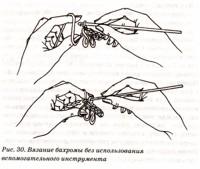 Завершающий ряд – 2 ряда ст. с 1 нак.Вязание ручки: 47 воздушных петель. Связать 2 ряда столбиком с накидом.
АнкетированиеВ быту все пользуются мочалкой из полипропилена, и мне захотелось выяснить, знают ли ученики нашей школы вред и пользу нитей из полипропиленовых нитей, из которых сделана та самая мочалка.  Были опрошены ученики 5-11 классов. Им были заданы следующие вопросы: 1- есть ли у вас дома изделия, выполненные из полипропиленовых нитей? Да- 53, 6 % нет-35, 7 не знаю – 10, 7 % 2-занимается ли в вашей семье кто-нибудь вязанием из полипропиленовых нитей? Да-28, 6 % нет- 64, 3 % не знаю- 7.1 % 3-хотели бы вы овладеть техникой вязания из полипропиленовых нитей? Да- 50 % нет- 46,43 % не знаю – 3, 57 ЗаключениеИспользуя метод анализа, мы установили, что история вязания из полипропиленовых нитей началась тогда, когда людям нужно было заработать деньги около 35 лет назад. Из проведённого анкетирования мы можем сделать вывод о том, что многие знают и используют в быту изделия из полипропиленовых нитей. Обобщив результаты нашего исследования мы можем сказать, что выдвинутая нами гипотеза нашла своё подтверждение. Результат труда оправдал  ожидания. Я  очень довольна своей работой. При вязании  пришлось много потрудиться. Были и трудности: петли получались разной длины, нитки расслаивались и путались.Мне настолько понравилось это занятие, что я связала не только обычные мочалки, но и героев мультфильмов. Приобретенные навыки вязания крючком мочалки пригодятся в моей жизни;  мы можем изготовить подарки родителям и одноклассникам на праздники. Эта работа не требует больших финансовых затрат.  Библиографический список1. Карпова О. С. Полезные мелочи для дома. – М.;ООО «ТД «Издательство Мир книги», 2006. – 240 с.: ил.: цв. Вкл. 16 с.2. БондареваН.И. Рукоделие. Ростов- на- Дону: «Феникс», 2000. – 48с.3. https://www.youtube.com/watch?v=fLYmCAeWIsI	 с